Как реагировать на детскую обиду?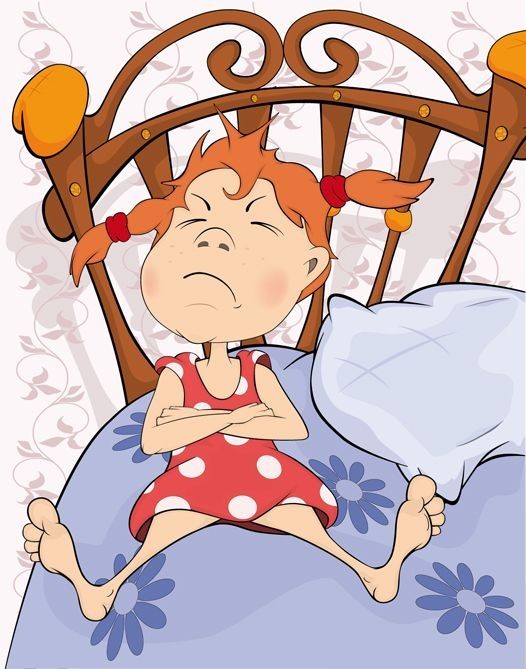 Первая реакция взрослого человека на детские крики или обиду – желание быстрее их прекратить. Хоть чем: уступкой, ответным криком или отвернувшись. Взрослым кажется, что на все детские обиды не хватит времени и нервов. А если потакать обидчивому ребёнку, он и на шею сядет... Как же тогда быть?Для начала понять, что детская обида – естественная эмоция. Проблема только в том, что ребёнок еще не понимает, как с ней справиться. При этом обида – не всегда крик. Некоторые дети замыкаются в себе и отстраняются от мира. Но в любом случае взрослый должен помочь ребёнку научиться осознавать свои чувства и правильно их выражать.Если не помочь:Фразами типа: "Замолчи! Зачем ты плачешь! Мальчики не должны…!" - мы говорим ребёнку: «Твои чувства ничего не стоят».Ребёнок запоминает, что он «неважен», и начинает обесценивать себя. Во взрослой жизни такой человек не умеет прислушиваться к себе, не знает, чего хочет, какую профессию выбрать, с кем создать семью… А ведь это поворотные решения, которые могут либо сделать человека счастливым, либо сломать жизнь.«Ой, да у меня на работе в сто раз хуже! Ну, поссорились вы. Пустяки! Завтра помиритесь».Такая фраза высмеивает беду ребёнка. Он не чувствует поддержки. Родитель перетягивает одеяло и вымещает свои обиды. В результате ребёнок начинает бояться говорить о чувствах, копит внутри разрушающие эмоции. Вырастая, никому не доверяет. Несчастен, потому что не может найти близкого человека.Ребёнок может стать агрессивным и считать, что весь мир против него.Во взрослом возрасте возможна деформация эмоций. Если ребёнку запрещали грустить и плакать, он будет всегда улыбаться, суетиться и веселить окружающих. Но делать это неестественно. Такое поведение отталкивает людей и истощает самого человека.Мы желаем вам и вашим детям больше положительных эмоций и гармоничных отношений!